2023 – 2024 EĞİTİM – ÖĞRETİM YILI, BEYLİKDÜZÜ BORSA İSTANBUL ORTAOKULU TEKNOLOJİ VE TASARIM DERSİ, I. DÖNEMZÜMRE ÖĞRETMENLERİ TOPLANTI TUTANAĞIDIRGÜNDEM MADDELERİ:1 – Açılış, yoklama2 – Zümre öğretmenleri kurul toplantıları ile ilgili çeşitli yönetmelik ve açıklamaların okunması, kararların gözden geçirilmesi. 3 –Teknoloji ve Tasarım Dersi Öğretim Programının incelenmesi, uygulama esaslarının ve genel amaçlarının tespiti4 – Yıllık Çalışma takviminin incelenmesi, çalışılacak iş günlerinin tespiti.5 – Müfredat programında yer alan ünitelerin incelenmesi, ders planlarının nasıl yapılacağının karara bağlanmasıProgramda yer alan ünitelerin özellikleri,  Müfredat Programlarına göre ünitelerin dengeli olarak dağıtılması6- 2212 sayılı Tebliğler dergisinde yayınlanarak yürürlüğe giren  “ Atatürkçülük ile ilgili konularının” yıllık ve günlük planlara aktarılmasının görüşülmesi.7 – Derste izlenecek yöntem ve tekniklerin belirlenmesi.8 - Ders ile ilgili yapılacak gezi ve gözlemlerin tespiti ve zamanının belirlenmesi.9 –Programda kullanılacak ölçme ve değerlendirme araç ve yöntemlerinin tespiti10 – Dersin özelliğine göre dershane, işlik, laboratuar ve konferans salonundan yararlanma durumunun görüşülmesi. 11 – Geç kalan, devamsız olan öğrencilerin takip edilmesi ve okul idaresi ile iş birliği yapılması esaslarının belirlenmesi.12 –Eğitim – Öğretim yılında yapılması düşünülen, “Bunu Ben Yaptım” zamanı ve içeriğinin belirlenmesi.13 – Öğrenci başarısını artırıcı önlemlerin alınması.14 – Velilerden beklentiler,15- Zümrede tartışılan ve görüşülen gündem maddeleri ile ilgili kesinleşen konuların karara bağlanması16 – Dilek ve Temenniler. GÜNDEM MADDELERİNİN GÖRÜŞÜLMESİ:GÜNDEM MADDESİ – 1	Toplantı, 06.09.2023 Çarşamba günü saat 11.00’de, öğretmenler odasında, Zümre başkanı Yahya KARAKURT başkanlığında toplanmıştır. GÜNDEM MADDESİ – 2	İlköğretim Kurumları yönetmeliğinin 109. maddesi ( Zümre Öğretmenleri Kurulu ) okundu. 2023 – 2024 Eğitim – Öğretim yılında hazırlanan Zümre Toplantı tutanağının eksikleri tespit edildi. Zümre toplantısında yeniden görüşülmesine karar verildi. GÜNDEM MADDESİ – 3Teknoloji Tasarım Dersi Öğretim Programı incelendi; Buna göre 17/07/2017 tarihli 79 sayılı tebliğler dergisinde talim ve terbiye kurulu kararı gereği Teknoloji ve Tasarım dersi 7.  ve 8. Sınıflarda uygulanacaktır. Uygulama esasları okundu. Programın genel amaçları gözden geçirildi.GÜNDEM MADDESİ – 4Yıllık Çalışma Takvimi İncelendi.GÜNDEM MADDESİ – 57. SINIF 1. DÖNEM ÖĞRENME ALANLARI VE ÜNİTELERA. TEKNOLOJİ VE TASARIMIN TEMELLERİ:1.Teknoloji Tasarım Öğreniyorum: Bu ünitede öğrencilerin teknoloji ve tasarım kavramlarını ve bu kavramlar arasındaki ilişkiyi öğrenmeleri ayrıca günlük yaşamda karşılaştıkları sorunların çözümlerinde kullanmaları amaçlanmıştır.2.Temel Tasarım: Bu ünitede öğrencilerin tasarımın temel elemanlarını ve ilkelerini kullanarak oluşturdukları fikirlerini eskiz, teknik çizim, maket gibi tasarımın temel iletişim araçları ile ifade edebilmesi amaçlanmıştır.B. TASARIM SÜRECİ VE TANITIM: 1.Tasarım Odaklı Süreç: Bu ünitede tasarım sürecinin problem tanımlama, araştırma, planlama, oluşturma ve değerlendirme basamaklarından oluşan döngüsel bir süreç olduğu ve bu sürecin hem bireysel hem de iş birliği yapılarak uygulanabileceğinin öğrenilmesi amaçlanır.2.Bilgisayar Destekli Tasarım: Bu ünitede öğrencilerin bilgisayar destekli tasarım bilgisi ve süreçlerini öğrenmeleri amaçlanmıştır.C. YAPILI ÇEVRE VE ÜRÜN:1.Mimari Tasarım: Mimari tasarım eyleminin, barınma ihtiyacıyla başlayan bir işlevsel mekânlar yaratma süreci olduğunun öğrenilmesi ve çevresindeki farklı işlevsel yapılarla ilgili farkındalık oluşturması amaçlanır.2.Ürün Geliştirme: Bu ünitede öğrenciler; ürün geliştirme eyleminin kullanıcı odaklı, yapısal ve mekanik tasarım süreçlerinden oluştuğunu; ürün geliştirme eyleminin mevcut veya gelecekteki bir soruna çözüm bulma amacıyla yürütülen analitik bir düşünce eylemi olduğunu öğrenir. 8. SINIF 1. DÖNEM ÖĞRENME ALANLARI VE ÜNİTELERA.TEKNOLOJİ VE TASARIMIN TEMELLERİİnovatif Düşüncenin Geliştirilmesi ve Fikirlerin KorunmasıBu ünitede değişime olan istek, yeniliğe açıklık, inovasyon (yenilik) türleri, AR-GE (araştırma-geliştirme), sürdürülebilirlik; özgün fikirlerin kullanım hakları, koruma yöntemleri ve çeşitleri; patent belgesi, faydalı model belgesi, marka tescili, endüstriyel tasarım tescili ile fikirlerin korunmasının teknolojik ilerlemeye katkısı konularının öğretilmesi amaçlanmıştır. Ayrıca inovasyonda beş işlem basamağının (böl, birleştir, çıkart, çoğalt ve simetriyi boz) kullanımına yer verilir.B.TASARIM SÜRECİ VE TANITIMBu ünitede öğrencilerin tasarım ürünlerinin markalaşmasına yönelik tanıtım ve pazarlama stratejileri geliştirmesi amaçlanmıştır.Bu ünitede öğrencilerin üç boyutlu tasarım bilgisi ve akıllı ürünleri öğrenmeleri amaçlanmaktadır.1. Bilgisayar Destekli Tasarım ve Akıllı Ürünler2. Tanıtım ve PazarlamaC. YAPILI ÇEVRE VE ÜRÜNBu ünitede öğrencilerin görsel iletişim tasarımı fikrini ifade edecek sunum, mizanpaj (sayfa düzenlenmesi) ve farklı grafik tasarımlar üretmesi amaçlanmaktadır.1. Görsel İletişim Tasarımı2. Ürün Geliştirme3. Mühendislik ve Tasarım   4. Doğadan Tasarıma
GÜNDEM MADDESİ – 6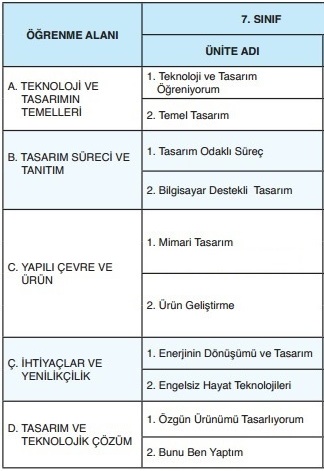 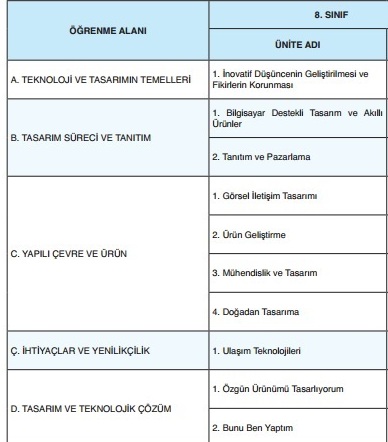 	2104, 2504, 2212 sayılı tebliğler dergilerinden İlköğretim ve Orta Öğretim kurumlarında Atatürk İlke ve İnkılâplarının öğretim esasları okundu. Yıllık Planlarda Atatürk İlke ve İnkılâplarının önemli gün ve haftalarda ağırlıklı olarak işleneceği, ancak konunun özelliğine göre ilgili görüş ve düşüncelerine de önem verilmesinin gerekli olduğu tespit edildi. Aşağıda olduğu gibi konular uygulanacaktır.                              7. SINIFLAR:Atatürk’ün Bilim ve Teknolojiye Verdiği ÖnemEylemsel Düşünür  Olarak    ATATÜRK   Atatürk Kişilik ÖzellikleriAtatürk’ün Türk Milli Eğitimine Verdiği ÖnemAtatürk’ün Çocuk SevgisiAtatürk’ün Gençliğe Verdiği ÖnemAtatürk’ün Birleştirme-Bütünleştirme GücüAtatürk’ün  Yaratıcı  ÖzellikleriAtatürk’ün Eğitime Verdiği Önem Atatürk  İlkelerinin  Dayandığı  TemellerAtatürk’ün  Rehberliği                                   8. SINIFLARAtatürk’ün   Bilim ve Teknolojiye Verdiği  ÖnemAtatürk’ün  İnkılapçılık  ÖzellikleriAtatürk’ün  Sabır  ve  Disiplin AnlayışıBaşöğretmen  AtatürkAtatürk’ün  Planlı   Ve   Metotlu  ÇalışmasıAtatürk’ün İleri Görüşlülüğü.GÜNDEM MADDESİ – 7Pandemi durumuna göre dersler uygun yöntem ve teknikler uygulanacaktır.7. Sınıflar Öğretim Yöntem ve Teknikleri: ANLATIM SORU-CEVAP - BEYİN FIRTINASI – UYGULAMA- ANALİZ - KAVRAMA                                                 ÇÖZÜMLEME VE BİREŞİM – BENZETİŞİMANLATIM - ÇÖZÜMLEME VE BİREŞİM (SENTEZ)- BULUŞ  YOLUYLA  ÖĞRETİM                                                   ARAŞTIRMA  YOLUYLA  ÖĞRETİM  -  BEYİN  FIRTINASI8. Sınıflar  Öğretim Yöntem ve Teknikleri :ANLATIM – SORU/CEVAP - PROJE  YÖNTEMİ - GÖSTERİP YAPTIRMA                                               ELEŞTİREL  DÜŞÜNMEÇÖZÜMLEME VE  BİREŞİM - BULUŞ  YOLUYLA  ÖĞRETİMGÜNDEM MADDESİ – 8Okul dışında düzenlenecek gezi, gözlem ve araştırmaya dayalı etkinlikler, her sınıf düzeyi için planlanacak. Çevrede teknolojik gelişmelerle ilgili kurum ve kuruluşlardan temsilcilerin, bu alanda çalışan uzmanların vb. sınıf veya okula davet edilmesi için gerekli planlamalar yapılacaktır. GÜNDEM MADDESİ –9ÖLÇME VE DEĞERLENDİRME Ölçme ve değerlendirme, öğrenme-öğretme sürecinde öğrencilerin başarılarını saptamak, eksikliklerini belirlemek, öğrencinin süreç içerisindeki gelişimine ilişkin geri bildirim sağlamak amacıyla yapılır. Bu programda değerlendirme, öğrenme sürecine önem verir ve öğrencinin gelişimini izlemeyi amaçlar. Değerlendirme yapılırken öğrencilerin; • Problem çözme yeteneklerinin ne kadar geliştiği, • Üst düzey düşünme becerilerinin ne kadar geliştiği, • Üretim sürecinde ne kadar öz güvene sahip olduğu, • Estetik görüşlerinin ne kadar geliştiği, • Sosyal becerilerinin ne kadar geliştiği göz önünde bulundurulur. 
Ölçme değerlendirme çalışmalarında aşağıda tespit edilen planlamanın uygulanmasına karar verildi.  7. Sınıflarda Dönem;7. sınıflarda 1. Dönem” Teknoloji ve Tasarımın Temelleri” “Tasarım Süreci ve Tanıtım” “ Yapılı Çevre ve Ürün” üniteleri uygulanacak. Süreç ve ürünün kendisi değerlendirilecektir. Ürün değerlendirme formları (Öz ve Akran Değerlendirme)  kullanılabilir. Ürün değerlendirme ölçekleri (Dereceli Puanlama Anahtarı) kullanılacaktır. Duruma göre bilgi düzeyini ölçmek için test, açık uçlu sorular vb. ölçme araçlarından yararlanılacaktır.7.sınıflar için; 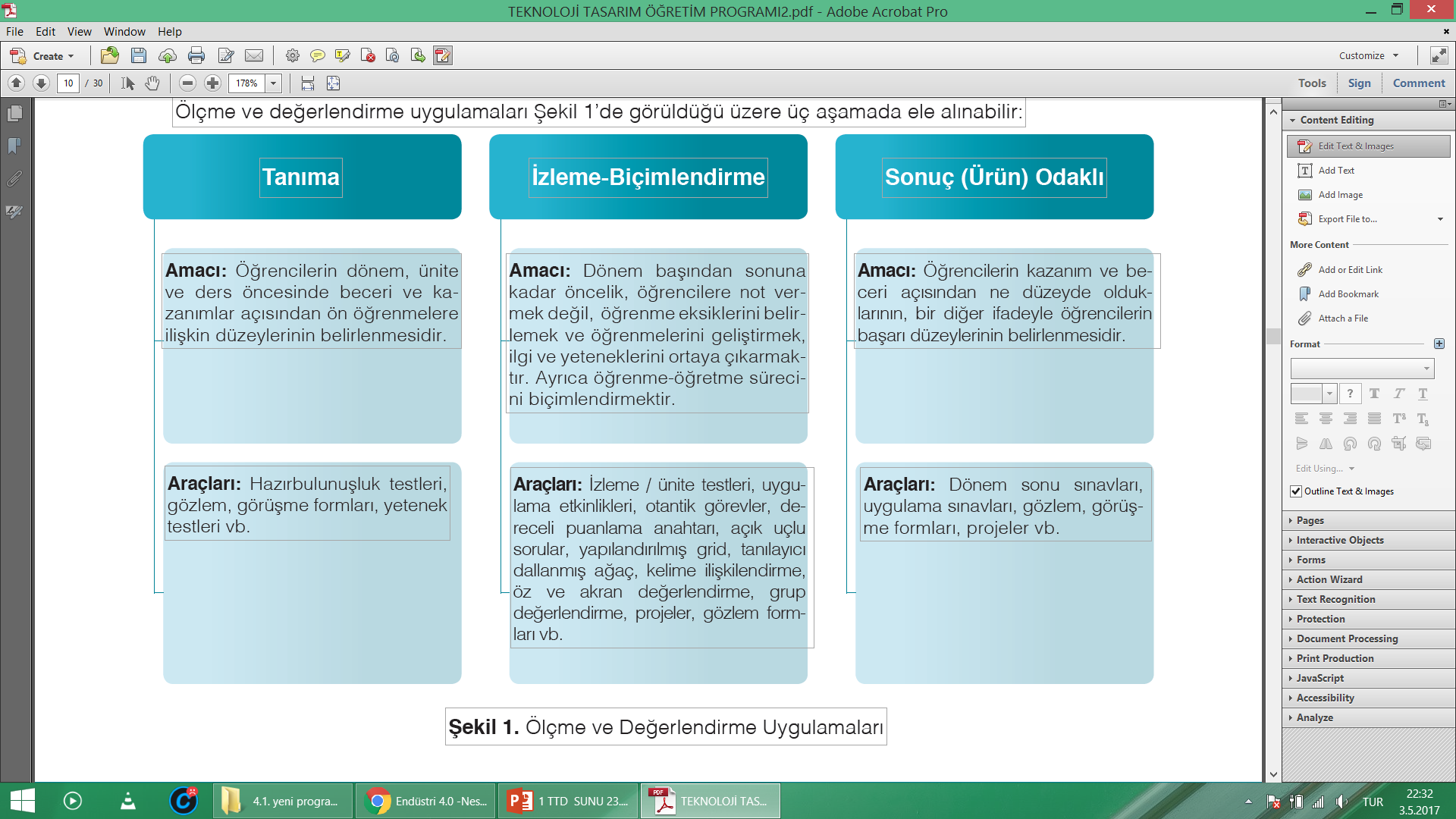 Not giriş işlemleri, 7. Ve 8. sınıflarda modüle göre yapılacaktır.8. sınıflarda 1. Dönem” Teknoloji ve Tasarımın Temelleri” “Tasarım Süreci ve Tanıtım” “ Yapılı Çevre ve Ürün” üniteleri uygulanacak. Süreç ve ürünün kendisi değerlendirilecektir. Ürün değerlendirme formları (Öz ve Akran Değerlendirme)  kullanılabilir. Ürün değerlendirme ölçekleri (Dereceli Puanlama Anahtarı) kullanılacaktır. Duruma göre bilgi düzeyini ölçmek için test, açık uçlu sorular vb. ölçme araçlarından yararlanılacaktır.GÜNDEM MADDESİ –10Dersin işlenişinde okulun laboratuar, kütüphane, bilgi teknolojileri sınıfı, görsel ve işitsel araçlar vb. öğretim olanaklarından; öğretim yılı başında okul yönetimiyle yapılacak planlamalar doğrultusunda yararlanılacaktır. Sınıfın yarısı atölyede ders yaparken, diğer yarısı sınıflarda ders işleyecektir. Daha sonra mevcut koşullar göz önünde bulundurularak 2. bir atölye oluşturma yoluna gidilecektir.Atölyede, öğrenci etkinliklerinin sergileneceği panoların hazırlanması yoluna gidilecektir. Ders durumuna bağlı olarak gerektiğinde bilim adamlarının yaşamlarını anlatan video filmi ya da sunular izlettirilebilir. Ünitelerdeki konulara paralel olarak çocukların konuyu daha iyi anlamalarını sağlayacak videoların eğitim materyali olarak gösterilecektir.GÜNDEM MADDESİ –11İlköğretim kurumlarına kaydedilen zorunlu öğrenim çağındaki öğrencilerin velileri öğrencilerin okula devamını sağlamakla yükümlüdürler. Öğrencilerin okula devamını sağlanması için etkin çalışmaların yapılması gerekir. Öğrencinin başarısı açısında önemli olduğu vurgulandı. GÜNDEM MADDESİ –12Öğrencilerin ders içinde yaptıkları bütün çalışmaları veya seçtikleri çalışmaları, öğretim yılı sonunda okul yönetimi, ders öğretmenleri ve velilerin de katılımlarıyla “Bunu Ben Yaptım” etkinliğinde görsel ve sözel sunularıyla birlikte  yıl sonunda sergi düzenlenecektir.. Öğrenciler sunumlarında eserlerini sözel olarak anlatabilecekleri gibi tanıtım kartı, afiş, el broşürü vb. materyaller hazırlayarak da sergileyebilir. Tübitak Bilim Fuarı vb. ulusal etkinlikler için çalışmalar yapılacaktır.MEB, TÜBİTAK, TPE tarafından desteklenen ulusal ve uluslararası yarışmalara imkânlar ve şartlar çerçevesinde, azami düzeyde katılımın sağlanması için öğrencilerin teşvik edileceği ve bu konuda gerekli yerlere duyuruların asılacağı dile getirildi.GÜNDEM MADDESİ –13Öğrenci başarısını arttırmak için; Aşağıda belirtilen,1-Öğrenciler yapacağı tasarımlarını oluşturmada teknolojik bilgileri çevredeki meslek liseleri ve çevre de bu işle uğraşan meslek sahiplerinden almalarına yardımcı olunmak 2-Tasarımla ilgili alet, araç ve gereçleri tekniğine uygun olarak kullanmada öğretmen ya da çevre meslek lisesi ve esnaftan yararlanmalarına rehberlik etmek 3-Araç gereçleri İş güvenliği kurallarına uygun olarak kullanmalarına rehber olmak 4-Atölyeye iş güvenliğine  dikkat çekici uyarı levhalarının asılması 6-İlköğretim okullarından sınavla seçilen zeki öğrencilerin toplandığı BİLİM SANAT MERKEZ leriyle diyalog kurarak yapılan çalışmaları tasarımlara kaynak olması için duyurulması veya gösterilmesi 7-İnsanlığın gelişmesine damgasını vuran bilim adamlarının icatları ve yapmak için uğraşlar ve çalışmaları hakkında araştırma yapmaları veya bilgilendirmeleri 8-Teknoloji ve Tasarımla ilgili internet sitelerini ziyaret etmelerine rehberlik etmek. (www.gelisenbeyin.net gibi.)GÜNDEM MADDESİ 14:Teknoloji ve Tasarım Dersi Öğretim Programı’nın temel beklentisi, kendisinin ve toplumun yarınını daha yaşanabilir kılmak için görüş ve anlayış geliştirmiş bireyler yetiştirmektir. Bu anlamda öğrenci velilerinden Teknoloji ve Tasarım dersine karşı olumlu tavır göstermeleri beklenmektedir. Bunun, öğrencilerin başarısına ve bireysel gelişimine önemli bir katkı sağlayacağı unutulmamalıdır. Veliler öğretmenden gelen bilgilendirme doğrultusunda hareket etmelidirler.  Bu amaçla veliler; 1.Programdaki etkinliklerin öğrencilerin bireysel yaratıcılığını geliştirmeyi amaçladığının farkında olmalıdır. 2. Öğrencilerin tasarım çalışmaları sırasında ortaya koyduğu düşüncelerini olumlu yönde desteklemeli ve onların düşüncelerini kısıtlayan tutum ve ifadelerden kaçınmalıdır. 3. Öğrencilerin tasarım etkinliklerine yönelik yaptıkları gözlem, inceleme, araştırma ve görüşmelerinin gerçekleştirilmesine yardımcı olmalıdır. 4. Öğretim yılı sonunda düzenlenecek teknoloji şenliğinin organizasyonuna yardımcı olmalı ve öğrencilerin başarılarını paylaşmalıdır. GÜNDEM MADDESİ 15:Aşağıda belirtilen ortak kararlar Teknoloji ve Tasarım Dersi öğretmenleri tarafından alınmıştır;Diğer branş öğretmenleri kendi alanlarıyla ilgili yapılan tasarım etkinliklerine gerekli katkıyı sağlamasına ve öğrencilere yol gösterilmesine,İşlik içerisinde yer alacak araç ve donanımlar, okul yönetimi tarafından ilgili kurumlardan istek yapılarak veya yerel olanaklar kullanılarak karşılanmasına, Çevrede teknolojik gelişmelerle ilgili kurum ve kuruluşlardan temsilcilerin, bu alanda çalışan uzmanların vb. sınıf veya okula davet edilmesine ve gerekli planlamaların yapılmasına,  Dersin işlenişinde okulun laboratuar, kütüphane, bilgi teknolojileri sınıfı, görsel ve işitsel araçlar vb. öğretim olanaklarından; öğretim yılı başında okul yönetimiyle yapılacak planlamalar doğrultusunda yararlanılmasına, Sınıfın yarısı atölyede ders yaparken, diğer yarısının sınıflarda ders işlemesine; Daha sonra mevcut koşullar göz önünde bulundurularak 2. bir atölye oluşturma yoluna gidilmesine karar verilmiştir.9-Uzaktan eğitim sadece öğretmen anlatımı ile yapılmayıp öğrenciler ödevlendirilerek bazı konuları öğrencilere anlattırılarak kendilerine güven gelmesinin sağlanmasına karar verilmiştir.GÜNDEM MADDESİ 16:2023 – 2024 Eğitim – Öğretim yılının öğrenci, öğretmen ve tüm Milli Eğitim personeline sağlık, mutluluk ve başarı getirmesi dileğiyle toplantı sona ermiştir.		  Yahya KARAKURT		                       Pınar Kolcu		         Melihat AteşTeknoloji ve Tasarım Öğretmeni	           Teknoloji ve Tasarım Öğretmeni	 Teknoloji ve Tasarım ÖğretmeniAynur Ay Güncü Müdür Yardımcısı  UYGUNDURM. Selçuk Dandır   Okul MüdürüZÜMRE NO111ZÜMRE BAŞKANIYahya KARAKURTTOPLANTI YERİÖĞRETMENLER ODASITOPLANTI TARİHİ06.09.2023TOPLANTI SAATİ11.00TOPLANTIYA KATILAN ZÜMRE ÖĞRETMENLERİTOPLANTIYA KATILAN ZÜMRE ÖĞRETMENLERİTOPLANTIYA KATILAN ZÜMRE ÖĞRETMENLERİTOPLANTIYA KATILAN ZÜMRE ÖĞRETMENLERİYahya Karakurt ,   Pınar Kolcu,    Melihat Ateş,         Aynur Ay GüncüYahya Karakurt ,   Pınar Kolcu,    Melihat Ateş,         Aynur Ay GüncüYahya Karakurt ,   Pınar Kolcu,    Melihat Ateş,         Aynur Ay GüncüYahya Karakurt ,   Pınar Kolcu,    Melihat Ateş,         Aynur Ay GüncüAçıklamalar    /    Önemli Gün ve Resmi TatillerAçıklamalar    /    Önemli Gün ve Resmi Tatiller2023-2024 Eğitim – Öğretim  (Uyum Haftası  )04-08 Eylül2023-2024 Eğitim – Öğretim Yılı Başlaması 11  Eylül Cumhuriyet Bayramı 29  Ekim 1.Dönem Ara Tatili 13-17 KasımYılbaşı Tatili 1 OcakYarıyıl Tatili 22  Ocak – 02  Şubat2. Dönen Ara Tatili 8-12   Nisan23 Nisan ulusal Egemenlik ve Çocuk Bayramı 23  Nisan Emek ve Dayanışma Günü 1  Mayıs Ramazan Bayramı 9-10-11-12 Nisan 19 Mayıs Atatürk ‘ü Anma Gençlik ve Spor Bayramı 19 Mayıs 2023- 2024 Eğitim – Öğretim Yılı Sona Ermesi 14  Haziran TEKNOLOJİ VE TASARIMIN TEMELLERİ (7. Sınıf)TASARIM SÜRECİ VE TANITIMYAPILI ÇEVRE VE ÜRÜN1 Not (Puan)1 Not (Puan) + 1 Sınıf İçi Performans Notu1 Not (Puan) + 1 Sınıf İçi Performans NotuAnalitik Puanlama AnahtarıAnalitik Puanlama AnahtarıAnalitik Puanlama AnahtarıKontrol ListesiKontrol ListesiKontrol ListesiÖz Değerlendirme FormuÖz Değerlendirme FormuÖz Değerlendirme FormuPerformans değerlendirme Performans değerlendirme Performans değerlendirme Akran Değerlendirme  Akran Değerlendirme  Akran Değerlendirme  Gözlem FormuGözlem FormuGözlem Formu